اللجنة الحكومية الدولية المعنية بالملكية الفكرية والموارد الوراثية والمعارف التقليدية والفولكلورالدورة الخامسة والثلاثونجنيف، من 19 إلى 23 مارس 2018مشروع جدول الأعمالمن إعداد الأمانةافتتاح الدورةانتخاب أعضاء المكتباعتماد جدول الأعمالانظر هذه الوثيقة والوثيقتين WIPO/GRTKF/IC/35/INF/2 Rev.و.WIPO/GRTKF/IC/35/INF/3اعتماد تقرير الدورة الرابعة والثلاثينانظر الوثيقة WIPO/GRTKF/IC/34/14 Prov. 3.اعتماد بعض المنظماتانظر الوثيقة WIPO/GRTKF/IC/35/2.مشاركة الجماعات الأصلية والمحلية-	تطورات في تشغيل صندوق التبرعاتانظر الوثائق WIPO/GRTKF/IC/35/3 وWIPO/GRTKF/IC/35/INF/4 وWIPO/GRTKF/IC/35/INF/6.-	تعيين أعضاء المجلس الاستشاري لصندوق التبرعاتانظر الوثيقة WIPO/GRTKF/IC/35/3.-	مذكرة إعلامية لمنبر الجماعات الأصلية والمحليةانظر الوثيقة WIPO/GRTKF/IC/35/INF/5 Rev..الموارد الوراثية-	الوثيقة الموحّدة بشأن الملكية الفكرية والموارد الوراثيةانظر الوثيقة WIPO/GRTKF/IC/35/4.-	تقرير عن تجميع المواد بشأن قواعد البيانات المتعلقة بالموارد الوراثية والمعارف التقليدية المرتبطة بهاانظر الوثيقة WIPO/GRTKF/IC/35/5.-	تقرير عن تجميع المواد بشأن أنظمة الكشف المتعلقة بالموارد الوراثية والمعارف التقليدية المرتبطة بهاانظر الوثيقة WIPO/GRTKF/IC/35/6.-	توصية مشتركة بشأن الموارد الوراثية والمعارف التقليدية المرتبطة بهاانظر الوثيقة WIPO/GRTKF/IC/35/7.-	توصية مشتركة بشأن استخدام قواعد البيانات لأغراض الحماية الدفاعية للموارد الوراثية والمعارف التقليدية المرتبطة بهاانظر الوثيقة WIPO/GRTKF/IC/35/8.-	اقتراح بخصوص مواصفات دراسة أمانة الويبو بشأن التدابير المتعلقة بتلافي منح البراءات عن خطأ والامتثال للأنظمة الحالية للنفاذ وتقاسم المنافعانظر الوثيقة WIPO/GRTKF/IC/35/9.-	مسرد بالمصطلحات الرئيسية المتعلقة بالملكية الفكرية والموارد الوراثية والمعارف التقليدية وأشكال التعبير الثقافي التقليديانظر الوثيقة WIPO/GRTKF/IC/35/INF/7.-	المصادر المتاحة على موقع الويبو الخاص بالمعارف التقليدية وأشكال التعبير الثقافي التقليدي والموارد الوراثيةانظر الوثيقة WIPO/GRTKF/IC/35/INF/8.-	تقرير عن تنفيذ أنشطة الفئة جيم ("خيارات حول الشروط المتفق عليها بشأن التقاسم المنصف والعادل للمنافع")انظر الوثيقة WIPO/GRTKF/IC/35/INF/9 Rev..إنشاء فريق (أفرقة) خبراء مخصّصأية مسائل أخرىاختتام الدورة[نهاية الوثيقة]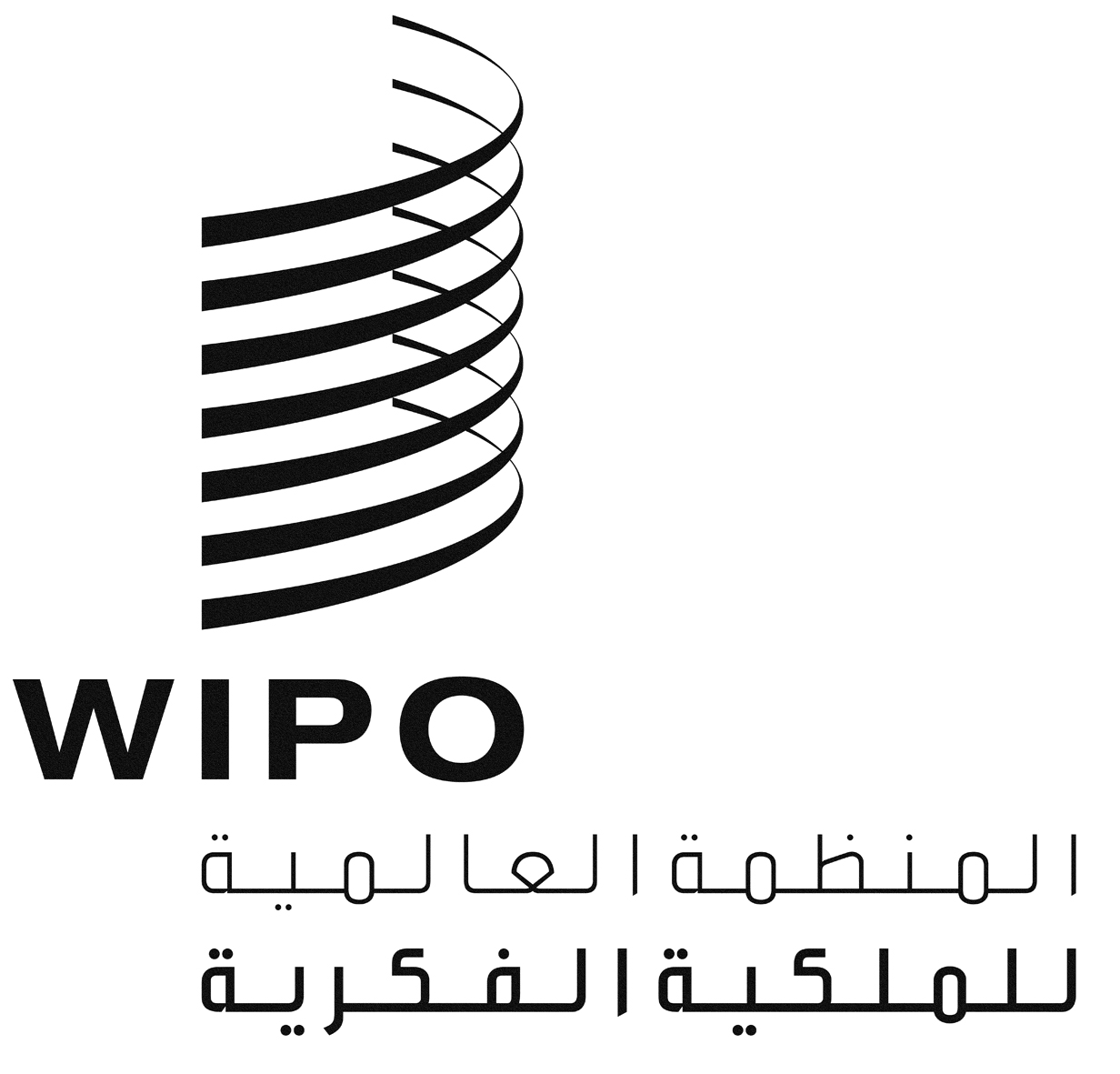 AWIPO/GRTKF/IC/35/1 PROV. 2WIPO/GRTKF/IC/35/1 PROV. 2WIPO/GRTKF/IC/35/1 PROV. 2الأصل: بالإنكليزيةالأصل: بالإنكليزيةالأصل: بالإنكليزيةالتاريخ: 5 مارس 2018التاريخ: 5 مارس 2018التاريخ: 5 مارس 2018